Diabet tvarohový - tvarohový koláč pre diabetikovINGREDIENCIE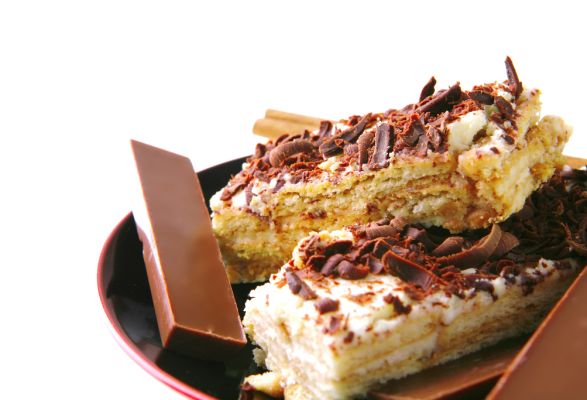 3 ks vajce30 g práškové sladidlo vhodné na pečenie3 PL polohrubá múka1/2  prášok do pečiva1 balíček diabetická čokoládatuk na vymasteniemúka na vysypanie formyPLNKA300 g tvaroh10 ks umelé sladidlo150 g maslocitrónová šťavaPOSTUPZ bielkov a 1 PL studenej vody vyšľaháme tuhý sneh. Pred koncom šľahania pridáme práškové sladidlo a došľaháme. Do snehu zľahka vmiešame žĺtky a múku zmiešanú s práškom do pečiva. Cesto rovnomerne rozotrieme do vymastenej a múkou vysypanej tortovej formy a dáme do rúry. Pečieme pri teplote 180 °C asi 20 až 25 minút.Tvaroh vymiešame so zmäknutým maslom, osladíme najemno rozdrveným umelým sladidlom a ochutíme citrónovou šťavou.Na vychladnutý korpus navrstvíme tvarohovú plnku a povrch uhladíme. Posypeme hoblinkami čokolády a dáme aspoň na 2 hodiny vychladiť. Koláč vyberieme z formy, nakrájame a rozdelíme na taniere.https://dobruchut.aktuality.sk/recept/5972/tvarohovy-kolac-pre-diabetikov/ 